Mateřská škola Slaný, 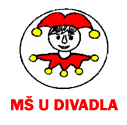 Vítězná 1578, Slaný 27 401Telefon: 608 767 632, e-mail: ms.udivadla@skolkyslansko.cz web.: https://msudivadla.skolkyslansko.cz/Děti do MŠ se přijímají v souladu se zákonem č. 561/2004 Sb., o předškolním, základním, středním, vyšším odborném a jiném vzdělávání (školský zákon), ve znění pozdějších předpisů, dle § 50 zákona č. 258/200 Sb., ve znění pozdějších předpisů, dle vyhlášky č 14/2005 Sb., O předškolním vzdělávání a v souladu se zákonem č. 500/2004 Sb., O správním řízení (správní řád), ve znění pozdějších právních předpisů. KRITÉRIA PRO PŘIJETÍ DÍTĚTE ŠKOLNÍ ROK 2024/2025Děti, které nejpozději před 1.9. 2024 dovrší pěti let věku, budou plnit povinnou předškolní docházku, mají trvalý pobyt, cizinci místo pobytu, ve spádové oblasti mateřské školy dle OZV města Slaného č. 7/2016. Děti, ve věku 3-5 let, s trvalým pobytem, v případě cizinců místem pobytu, ve spádové oblasti mateřské školy dle OZV města Slaného č. 7/2016. 								Ostatní. Děti budou přijímány v závislosti na volné kapacitě školy. Ředitelka postupuje dle seznamu od nejstaršího k nejmladšímu.ŠKOLSKÝ OBVOD MATEŘSKÉ ŠKOLY, VÍTĚZNÁ 1578 , SLANÝ 27401, OKRES KLADNOBalasova, Bartošova, Brožovského, Čechova, Divadelní, Dražkovická, Dr. E. Beneše, Dukelských hrdinů, Dvořákova, Flaškářská, Fortenská, Fügnerova, Hanžburského, Jabloňová, Kapalínova, Komenského náměstí, Kreibichova, Lotouš, Malypetrova, Masnokrámská, Navrátilova, Netovice, Netovická, O. Scheinpflugové, Ouvalova, Pastýřská, Pokorného, Raichlova, Riegrova, Pod Ungeltem, René Černého, Smetanova, Soukenická, Stehlíkova, Šimberkova, Štefánikova, Štěchova, Šultysova, Švehlova, Trpoměchy, Třebízského, Třešňová, U Ploché dráhy, U Kasáren, Vítězná, V Ráji, Vepřkova, Vrchlického, Všehlušická, Wilsonova V kompetenci ředitelky školy je rozhodovat při přijetí dítěte mladšího 3 let o tom, zda je od počátku schopno plnit požadavky stanovené Školním vzdělávacím programem (např. hygienické návyky, sebeobsluha) a zda je škola schopna zajistit vhodné podmínky pro jeho vzdělávání. Při přijímání dětí rozhoduje datum narození dítěte.U ZÁPISU BUDE ŽADATELŮM PŘIDĚLENO REGISTRAČNÍ ČÍSLO.Seznam přijatých dětí (pod přidělenými registračními čísly) bude vyvěšen na vstupních dveřích MŠ a na webových stránkách školy. O nepřijetí dítěte budou rodiče vyrozuměni písemně do 30 dnů od zahájení správního řízení, proti kterému se mohou do 15 dnů odvolat. V průběhu správního řízení mají zákonní zástupci přihlašovaného dítěte možnost nahlížet do spisu. Zákonný zástupce dítěte, pro které je předškolní vzdělávání povinné, může pro dítě v odůvodněných případech zvolit individuální vzdělávání dítěte. Zákonný zástupce dítěte je toto povinen oznámit nejpozději 3 měsíce před počátkem školního roku řediteli spádové školy, nejlépe v době zápisu do mateřské školy. (Podrobnější informace viz Školní řád.) O PŘIJETÍ DÍTĚTE NEROZHODUJE DATUM PODÁNÍ ANI POŘADÍ ŽÁDOSTI- - - - - - - - - - - - - - - - - - - - - - - - - - - - - - - - - - - - - - - - - - -- - - - - - - - - - - - - - - - - - UPOZORNĚNÍ PRO RODIČE POVINNÁ PŘEDŠKOLNÍ DOCHÁZKA – pro děti, které před začátkem školního roku dovrší věku 5 let ZÁKONNÝ ZÁSTUPCE: má povinnosti přihlásit dítě k zápisu k předškolnímu vzdělávání má právo volby mateřské školy – jinak se dítě vzdělává ve své spádové školemá právo zvolit jiný způsob povinného předškolního vzdělávání individuální vzdělávání dítětev přípravné třídě základní školy (pouze děti s odkladem školní docházky)v zahraniční škole na území ČRmá povinnost nejpozději 3 měsíce před počátkem školního roku oznámit řediteli spádové mateřské školy způsob vzdělávání dítěte. PŘESTUPKY: Zákonný zástupce se dopustí přestupků tím, že nepřihlásí dítě k zápisu k povinné školní docházcenepřihlásí dítě k povinnému předškolnímu vzdělávánízanedbává péči o povinnou školní docházku žáka nebo o povinné předškolní vzdělávání dítěte. Za přestupek lze uložit pokutu až do 5000,- Kč. Ukončit povinné předškolní vzdělávání nelze. Úplata: Vzdělávání v mateřské škole zřizované státem, krajem, obcí nebo svazkem obcí se dítěti poskytuje bezúplatně od počátku školního roku, který následuje po dni, kdy dítě dosáhne pátého roku věku až do začátku plnění povinné školní docházky – platnost od 1.9.2017. Forma povinného předškolního vzdělávání v mateřské škole Rozsah pravidelné denní docházky v pracovních dnech stanovený vyhláškou je určen ve školním řádu. Podmínky pro uvolnění a omlouvání neúčasti ve vzdělávání se řídí školním řádem mateřské školy. V případě jiných způsobů plnění povinnosti předškolního vzdělávání nebude sledováno. Individuální vzdělávání dítěteDítě se nezapočítává  do nejvyšší povolené kapacity školy. Zákonný zástupce předá řediteli mateřské školy oznámení o individuálním vzdělávání nejpozději 3 měsíce před počátkem školního roku (obsahové podmínky: období a důvody). Spádová mateřská škola bude v tomto případě ověřovat úroveň osvojování očekávaných výstupů vzdělávání, rozhodne o ukončení individuálního vzdělávání. Děti se přijímají do MŠ i během školního roku, pokud nastane situace, že se místo v MŠ uvolní. O volných místech informuje ředitelka veřejnost prostřednictvím webových stránek školy. Pořadníky dětí se nevedou. Ve Slaném dne 27.3.2024 Karolína Podr, ředitelka MŠ